Tant que les hommes se contentèrent de leurs cabanes rustiques, tant qu'ils se bornèrent à coudre leurs habits de peaux avec des épines ou des arêtes, à se parer de plumes et de coquillages, à se peindre le corps de diverses couleurs, à perfectionner ou à embellir leurs arcs et leurs flèches, à tailler avec des pierres tranchantes quelques canots de pêcheurs ou quelques grossiers instruments de musique, en un mot tant qu'ils ne s'appliquèrent qu'à des ouvrages qu'un seul pouvait faire, et à des arts qui n'avaient pas besoin du concours de plusieurs mains, ils vécurent libres, sains, bons et heureux autant qu'ils pouvaient l'être par leur nature, et continuèrent à jouir entre eux des douceurs d'un commerce indépendant. Mais dès l'instant qu'un homme eut besoin du secours d'un autre, dès qu'on s'aperçut qu'il était utile à un seul d'avoir des provisions pour deux, l'égalité disparut, la propriété s'introduisit, le travail devint nécessaire et les vastes forêts se changèrent en des campagnes riantes qu'il fallut arroser de la sueur des hommes, et dans lesquelles on vit bientôt l'esclavage et la misère germer et croître avec les moissons. La métallurgie et l'agriculture furent les deux arts dont l'invention produisit cette grande révolution. Pour le poète, c'est l'or et l'argent, mais pour le philosophe ce sont le fer et le blé qui ont civilisé les hommes et perdu le genre humain.  ROUSSEAU« Combien il serait louable chez un prince de tenir sa parole et de vivre avec droiture et non avec ruse, chacun le comprend : toutefois, on voit par expérience, de nos jours, que tels princes ont fait de grandes choses qui de leur parole ont tenu peu compte, et qui ont su par ruse manœuvrer la cervelle des gens ; et à la fin ils ont dominé ceux qui se sont fondés sur la loyauté. Vous devez donc savoir qu’il y a deux manières de combattre : l’une avec les lois, l’autre avec la force ; la première est propre à l’homme, la seconde est celle des bêtes ; mais comme la première, très souvent, ne suffit pas, il convient de recourir à la seconde. Aussi est-il nécessaire à un prince de savoir bien user de la bête et de l’homme [...]Puisque donc un prince est obligé de savoir bien user de la bête, il en doit choisir le renard et le lion ; car le lion ne se défend pas des rêts, le renard ne se défend pas des loups. Ceux qui s’en tiennent simplement au lion n’y entendent rien. Un souverain prudent, par conséquent, ne peut ni ne doit observer sa foi quand une telle observance tournerait contre lui et que sont éteintes les raisons qui le firent promettre. (...) Et jamais un prince n’a manqué de motifs légitimes pour colorer son manque de foi. De cela l’on pourrait donner une infinité d’exemples modernes, et montrer combien de paix, combien de promesses ont été rendues caduques et vaines par l’infidélité des princes : et celui qui a su mieux user du renard est arrivé à meilleure fin. »Machiavel, Le Prince (1513 « Un prince [...] doit savoir bien utiliser la bête, il doit choisir le renard et le lion ; car le lion ne peut se défendre des filets, le renard des loups ; il faut donc être renard pour connaître les filets, et lion pour faire peur aux loups. Ceux qui veulent seulement faire les lions n’y comprennent rien [à la politique]. Donc, un seigneur intelligent ne peut pas tenir sa parole quand cela se retournerait contre lui, et quand les causes qui l’ont conduit à promettre ont disparu [...] Et jamais un prince n’a manqué d’excuses pour cacher son manque de parole ; on pourrait trouver beaucoup d’exemples du temps présent, montrant combien de paix, combien de promesses ont été faites pour rien et annulées par l’infidélité des princes : celui qui a mieux su faire le renard s’en est toujours le mieux trouvé. Mais il faut savoir bien masquer cette nature, être grand simulateur et dissimulateur. »Machiavel, Le Prince, Paris, Gallimard (Folio classiques), 1980, chap. XVIII.7L’art de gouverner« Il n’est pas bien nécessaire qu’un prince possède toutes les bonnes qualités, mais il l’est qu’il paraisse les avoir. J’ose même dire que, s’il les avait effectivement, et s’il les montrait toujours dans sa conduite, elles pourraient lui nuire, au lieu qu’il lui est toujours utile d’en avoir l’apparence. Il lui est toujours bon, par exemple, de paraître clément, fidèle, humain, religieux, sincère [...] On doit bien comprendre qu’un prince, et surtout un prince nouveau [...] est souvent obligé, pour maintenir l’Etat, d’agir contre l’humanité, contre la charité, contre la religion même. Il faut donc qu’il ait l’esprit assez flexible pour se tourner à toutes choses, selon que le vent et les accidents de la fortune le commandent ; il faut que, tant qu’il le peut, il ne s’écarte pas de la voie du bien, mais qu’au besoin il sache entrer dans celle du mal. Au surplus, dans les actions des hommes et surtout des princes, qui ne peuvent être scrutées devant un tribunal, ce que l’on considère c’est le résultat. Que le prince songe donc uniquement à conserver sa vie et son État ; s’il y réussit, tous les moyens qu’il aura pris seront jugés honorables et loués par tout le monde ; le vulgaire est toujours séduit par l’apparence et par l’événement ; et le vulgaire ne fait-il pas le monde ? »Machiavelous ceux qui ont été là, jour après jour, pendant des années, pour recevoir les réfugiés algériens, les écouter, les aider à rédiger des curriculum vitæ et à faire des démarches dans les ministères, les accompagner dans les tribunaux, écrire des lettres aux instances administratives, aller en délégation auprès des autorités responsables, solliciter des visas, des autorisations, des permis de séjour, qui se sont mobilisés, dès juin 1993, dès les premiers assassinats, non seulement pour apporter secours et protection autant que c'était possible, mais pour essayer de s'informer et d'informer, de comprendre et de faire comprendre une réalité complexe, et qui se sont battus, inlassablement, par des interventions publiques, des conférences de presse, des articles dans les journaux, pour arracher la crise algérienne aux visions unilatérales, tous ces intellectuels de tous les pays qui se sont unis pour combattre l'indifférence ou la xénophobie, pour rappeler au respect de la complexité du monde en dénouant les confusions, délibérément entretenues par certains, ont soudain découvert que tous leurs efforts pouvaient être détruits, anéantis, en deux temps, trois mouvements.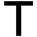  Deux articles écrits au terme d'un voyage sous escorte, programmé, balisé, surveillé par les autorités ou l'armée algériennes, qui seront publiés dans le plus grand quotidien français, quoique bourrés de platitudes et d'erreurs et tout entiers orientés vers une conclusion simpliste, bien faite pour donner satisfaction à l'apitoiement superficiel et à la haine raciste, maquillée en indignation humaniste. Un meeting unanimiste regroupant tout le gratin de l'intelligentsia médiatique et des hommes politiques allant du libéral intégriste à l'écologiste opportuniste en passant par la passionaria des « éradicateurs ». Une émission de télévision parfaitement unilatérale sous des apparences de neutralité. Et le tour est joué. Le compteur est remis à zéro. L'intellectuel négatif a rempli sa mission : qui voudra se dire solidaire des égorgeurs, des violeurs et des assassins, — surtout quand il s'agit de gens que l'on désigne, sans autre attendu historique, comme des « fous de l'islam », enveloppés sous le nom honni d'islamisme, condensé de tous les fanatismes orientaux, bien fait pour donner au mépris raciste l'alibi indiscutable de la légitimité éthique et laïque ?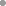  Pour poser le problème en des termes aussi caricaturaux, il n'est pas besoin d'être un grand intellectuel. C'est pourtant ce qui vaut au responsable de cette opération de basse police symbolique, antithèse absolue de tout ce qui définit l'intellectuel, la liberté à l'égard des pouvoirs, la critique des idées reçues, la démolition des alternatives simplistes la restitution de la complexité des problèmes, d'être consacré par les journalistes comme intellectuel de plein exercice. Et pourtant, je connais toutes sortes de gens qui, bien qu'ils sachent parfaitement tout cela, pour s'être heurtés cent fois à ces forces, recommenceront, chacun dans son ordre et avec ses moyens, à entreprendre des actions toujours menacées d'être détruites par un compte rendu distrait, léger ou malveillant ou d'être récupérées, en cas de réussite, par des opportunistes et des convertis de la onzième heure, qui s'obstineront à écrire des mises au point, des réfutations ou des démentis voués à être recouverts sous le flot ininterrompu du bavardage médiatique, convaincus que, comme l'a montré le mouvement des chômeurs, aboutissement d'un travail obscur et si désespéré parfois qu'il apparaissait comme une sorte d'art pour l'art de la politique, on peut, à la longue du temps, faire avancer un peu, et sans retour, le rocher de Sisyphe.BOURDIEU Parce que, pendant ce temps, des « responsables » politiques habiles à neutraliser les mouvements sociaux qui ont contribué à les porter au pouvoir, continuent à laisser des milliers de « sans papiers » dans l'attente ou à les expulser sans ménagements vers le pays qu'ils ont fui, et qui peut être l'Algérie.L’homme est faible. Il a des tentations, il a des vices, il a des imperfections morales. On dit souvent que l’erreur est humaine. Tous les hommes sont en quelque sorte dotés d’une imperfection tragique. Ils sont condamnés à vivre avec leurs multiples défauts. « L’éthique peut proposer des lois de moralité qui sont indulgentes et qui s’ordonnent aux faiblesses des hommes », écrit Kant. Selon lui, l’éthique pourrait en effet être assez flexible pour s’adapter à l’homme imparfait. Donc, il existerait un parallèle entre les lois de moralité de l’éthique qui seraient donc indulgentes, et l’homme imparfait. Le problème avec ce raisonnement, est qu’il s’établirait dans ce cas-là une corrélation directe les faiblesses l’homme et la malléabilité des lois morales. 
Toutefois, l’homme est égoïste. Donc il cherche une autosatisfaction, qu’il peut seulement acquérir si l’éthique est indulgente. Donc, ce dernier laisse de la place aux erreurs. Cette forme d’éthique  s’accommode et n’exige rien de l’homme, sauf « ce qu’il est en mesure d’accomplir. Au lieu que ce soit les hommes qui s’adaptent aux règles de conduite, ce sont celles-ci qui doivent se mettre au même niveau que l’homme.
Néanmoins, chaque homme est différent, donc « ce qu’il est en mesure d’accomplir» n’est pas normalisé. Comme chaque cas est différent, l’éthique indulgente ne pourra donc pas être universelle. Quel est donc l’intérêt de ce type d’éthique ? KANTParce que nous savons que l'erreur dépend de notre volonté, et que personne n'a la volonté de se tromper, on s'étonnera peut-être qu'il y ait de l'erreur en nos jugements. Mais il faut remarquer qu'il y a bien de la différence entre vouloir être trompé et vouloir donner son consentement à des opinions qui sont cause que nous nous trompons quelquefois. Car encore qu'il n'y ait personne qui veuille expressément se méprendre, il ne s'en trouve presque pas un qui ne veuille donner son consentement à des choses qu'il ne connaît pas distinctement: et même il arrive souvent que c'est le désir de connaître la vérité qui fait que ceux qui ne savent pas l'ordre qu'il faut tenir pour la rechercher manquent de la trouver et se trompent, à cause qu'il les incite à précipiter leurs jugements, et à prendre des choses pour vraies, desquelles ils n'ont pas assez de connaissance.DESCARTES